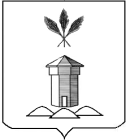 АДМИНИСТРАЦИЯ  БАБУШКИНСКОГО МУНИЦИПАЛЬНОГО ОКРУГА ВОЛОГОДСКОЙ ОБЛАСТИПОСТАНОВЛЕНИЕ01.04.2024                                                                                                     № 237с. им. БабушкинаО проведении универсальных ярмарок на территории Бабушкинского муниципального округаВ соответствии с постановлением Правительства Вологодской области от 19.04.2010 года № 437 «Об утверждении порядка организации ярмарок и требований к организации продажи товаров (выполнения работ, оказания услуг) на них на территории Вологодской области», руководствуясь Уставом Бабушкинского муниципального округа Вологодской области,ПОСТАНОВЛЯЮ:1. Организовать проведение универсальных ярмарок на территории Бабушкинского муниципального округа согласно перечню мест для проведения ярмарок на территории Бабушкинского муниципального округа, утвержденному постановлением администрации Бабушкинского муниципального округа от 21.12.2023 года № 1093.	2. МБУК «Центральный Дом культуры» оказать содействие в проведении ярмарок.3. Постановление вступает в силу со дня подписания и распространяется на правоотношения, возникшие с 01.01.2024 года.4. Постановление подлежит размещению на официальном сайте Бабушкинского муниципального округа в информационно-телекоммуникационной сети  «Интернет».5. Контроль за исполнением настоящего постановления возложить на начальника отдела экономики и отраслевого развития администрации округа.Глава  округа                                                                                        Т.С. Жирохова        